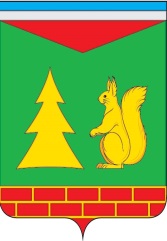 Ханты - Мансийский автономный округ – ЮграСоветский районАДМИНИСТРАЦИЯ ГОРОДСКОГО ПОСЕЛЕНИЯ ПИОНЕРСКИЙПОСТАНОВЛЕНИЕ « 29 » декабря   2018 г.                                                                                                        № 382Об установлении нормативов накоплениятвердых коммунальных отходовна территории городского поселенияПионерский          В соответствии с федеральными законами от 24.06.1998 N 89-ФЗ "Об отходах производства и потребления", от 06.10.2003 N 131-ФЗ "Об общих принципах организации местного самоуправления в Российской Федерации", Законом Ханты-Мансийского автономного округа - Югры от 17.11.2016 N 79-оз "О наделении органов местного самоуправления муниципальных образований Ханты-Мансийского автономного округа - Югры отдельными государственными полномочиями в сфере обращения с твердыми коммунальными отходами", приказом Департамента промышленности Ханты-Мансийского автономного округа - Югры от 06.10.2017 N 38-п 162 "Об утверждении методических рекомендаций по исполнению органами местного самоуправления муниципальных образований Ханты-Мансийского автономного округа - Югры отдельных полномочий в сфере обращения с твердыми коммунальными отходами, Уставом городского поселения Пионерский:1. Утвердить нормативы накопления твердых коммунальных отходов на территории городского поселения Пионерский согласно приложению к настоящему постановлению.2. Признать утратившими силу постановление Администрации городского поселения Пионерский от 14.05.2018 N 152 «Об утверждении нормативов накопления твердых коммунальных отходов в городском поселении Пионерский».3. Разместить настоящее постановление на официальном сайте Администрации городского поселения Пионерский.4. Настоящее постановление вступает в силу с 01.01.2019 года.5. Контроль исполнения настоящего постановления оставляю за собой.Глава городского поселения Пионерский                           	                           В.С.Зубчик				                 Приложение
к постановлению Администрации городского поселения Пионерский
от 29 декабря  2018 г. N 382Нормативы
накопления твердых коммунальных отходов на территории городского поселения ПионерскийN
п/пНаименование категории объектовНаименование категории объектовРасчетная единица, в отношении которой устанавливается нормативНорматив накопления отходовN
п/пНаименование категории объектовНаименование категории объектовРасчетная единица, в отношении которой устанавливается нормативкуб. м/год1. Учреждения1. Учреждения1. Учреждения1. Учреждения1. Учреждения1.1УчрежденияУчреждения1 сотрудник0,252. Предприятия торговли2. Предприятия торговли2. Предприятия торговли2. Предприятия торговли2. Предприятия торговли2.1Продовольственный магазинПродовольственный магазин1 кв. м торговой площади0,462.2Промтоварный магазинПромтоварный магазин1 кв. м торговой площади0,152.3РынокРынок1 кв. м торговой площади0,0363. Дошкольные и учебные заведения3. Дошкольные и учебные заведения3. Дошкольные и учебные заведения3. Дошкольные и учебные заведения3. Дошкольные и учебные заведения3.1Дошкольное образовательное учреждение1 место1 место0,243.2Общеобразовательное учреждение1 учащийся1 учащийся0,124. Культурно-развлекательные, спортивные организации, учреждения4. Культурно-развлекательные, спортивные организации, учреждения4. Культурно-развлекательные, спортивные организации, учреждения4. Культурно-развлекательные, спортивные организации, учреждения4. Культурно-развлекательные, спортивные организации, учреждения4.1Дом Культуры1 место1 место0,24.2Спортивный комплекс1 посещение1 посещение0,25. Предприятия общественного питания5. Предприятия общественного питания5. Предприятия общественного питания5. Предприятия общественного питания5. Предприятия общественного питания5.1.Кафе, закусочные, столовые1 место1 место6,2056. Предприятия службы быта6. Предприятия службы быта6. Предприятия службы быта6. Предприятия службы быта6. Предприятия службы быта6.1Гостиница1 место1 место0,76.2Парикмахерская, косметический салон, салоны красоты1 место1 место4,386.3Ремонт бытовой, радио, компьютерной техники1 кв. м. площади1 кв. м. площади0,056.4Ателье пошивочные1 сотрудник1 сотрудник0,256.5Баня1 посещение1 посещение0,427. Жилищный фонд7. Жилищный фонд7. Жилищный фонд7. Жилищный фонд7. Жилищный фонд7.1Жилые здания, оборудованные водопроводом, канализацией, центральным отоплением и газом1 проживающий1 проживающий1,07.2Прочие жилые здания1 проживающий1 проживающий1,5